მომხს: ი. იაგორაშვილი                                                                                      პროექტითელავის მუნიციპალიტეტის საკრებულო    გ ა ნ კ ა რ გ უ ლ ე ბ ა   №„-----“ სექტემბერი 2018 წ.ქ. თელავი თელავის მუნიციპალიტეტში სპორტის განვითარების 2019 - 2025 წლებისსტრატეგიის დამტკიცების შესახებ      საქართველოს ორგანული კანონის „ადგილობრივი თვითმმართველობის კოდექსი“ მე-16 მუხლის მე-4 პუნქტისა და 24–ე მუხლის მე-2 პუნქტის შესაბამისად,დამტკიცდეს თელავის მუნიციპალიტეტში სპორტის განვითარების 2019-2025 წლების სტრატეგია თანდართული სახით. განკარგულება ძალაშია გამოქვეყნებისთანავე.განკარგულების გასაჩივრება შესაძლებელია თელავის რაიონულ სასამართლოში  მისი  ძალაში შესვლიდან ერთი თვის ვადაში (მის: ქ. თელავი, დავით აღმაშენებლის №41).        საკრებულოს თავმჯდომარე                                                                     არჩილი  თხლაშიძეშინაარსისტრატეგიული დოკუმენტის შექმნის აუცილებლობასპორტის განვითარების სტრატეგიული დოკუმენტის მოქმედების ვადებითელავის მუნიციპალიტეტში სპორტის განვითარების დოკუმენტის სტრატეგიული  მიზნებითელავის მუნიციპალიტეტის სპორტში არსებული მდგომარეობის აღწერაარსებული სიტუაციის ანალიზი - მასობრივი სპორტის ნაწილი2.1.2	არსებული სიტუაციის ანალიზი - მასობრივი სპორტის მნიშვნელობა წარმატებული კლუბების ჩამოყალიბების საქმეში2.2.1	არსებული სიტუაციის ანალიზი - ასაკობრივი გუნდების სისტემა2.2.2  	არსებული სიტუაციის ანალიზი - ასაკობრივი გუნდების გამართული სისტემის მნიშვნელობა წარმატებული კლუბების ჩამოყალიბების საქმეში2.3.1 არსებული სიტუაციის ანალიზი - სპორტული ინფრასტრუქტურის ნაწილი2.4.1  არსებული სიტუაციის ანალიზი - მაღალი მიღწევების სპორტის ნაწილი2.4.2  არსებული სიტუაციის ანალიზი - მაღალი მიღწევების სპორტის მნიშვნელობა წარმატებული კლუბების ჩამოყალიბების საქმეში3.1  თელავის მუნიციპალიტეტში სპორტის ფენომენის მნიშვნელობა3.2  მაღალი მიღწევების სპორტის განვითარების სისტემა და მისი ხელშეწყობა, სამოქმედო გეგმა3.3  მასობრივი სპორტის განვითარების სამოქმედო გეგმა3.4  ასაკობრივი გუნდები გამართული სისტემის შესაქმნელად საჭირო სამოქმედო გეგმა3.5	თელავის მუნიციპალიტეტში სპორტული ინფრასტრუქტურის განვითარებისა და მოდერნიზების სამოქმედო გეგმა 	ადგილობრივი და საერთაშორისო დონის  სპორტული ღონისძიებების ჩატარების სისტემა4.1  თელავის მუნიციპალიტეტის ტერიტორიაზე სპორტის პრიორიტეტულ სახეობათა დასადგენად ჩატარებული გამოკითხვა და მისი შედეგებისპორტული კლუბების დაფინანსების წესისპორტული ორგანიზაციების საქმიანობის შეფასებისა და დაფინანსების სისტემა თელავის მუნიციპალიტეტშისპორტის განვითარების მდგრადი ფინანსური საფუძვლების შექმნა - სპორტის განვითარების მუნიციპალური ფონდიშეჯამებამოსალოდნელი შედეგები ჯანმრთელობის, განათლებისა და საზოგადოებრივი წესრიგის დაცვის სფეროშიშედეგები მასობრივი და მაღალი მიღწევების სპორტის სფეროშიტერმინთა განმარტება        თელავის მუნიციპალიტეტში სპორტის განვითარების სტრატეგიული დოკუმენტის მიზნებისთვის გამოყენებულ ტერმინებს აქვთ შემდეგი მნიშვნელობა:ა) ეროვნული ნაკრები - საქართველოს სახელით საერთაშორისო სპორტულ შეჯიბრებაში მონაწილეობის მისაღებად პროფესიონალი სპორტსმენების, მწვრთნელების, საექიმო და ადმინისტრაციული პერსონალისაგან დაკომპლექტებული გუნდი, შესაბამის ასაკობრივ კატეგორიაში;ბ) ეროვნული სპორტული ფედერაცია - საქართველოში რეგისტრირებული არასამეწარმეო (არაკომერციული) იურიდიული პირი, რომელიც აღიარებულია ამ კანონის თანახმად, ხელმძღვანელობს და პასუხისმგებელია ქვეყანაში შესაბამისი სპორტის სახეობის ან/და მასობრივი სპორტის განვითარებაზე, ასევე, უფლებამოსილია საკუთარი დებულების შესაბამისად მოაწყოს სპორტული შეჯიბრებები ეროვნულ ან/და საერთაშორისო დონეზე, უზრუნველყოს შესაბამისის პორტის სახეობაში ეროვნული ნაკრები გუნდების შეკრების და შეჯიბრებებში მონაწილეობის პროცესი; გ) სპორტი - ფიზიკური აქტივობის ყველა ფორმა, ასევე სხვადასხვა დონის სპორტულ შეჯიბრებებში მონაწილეობა, რომლის მიზანია ადამიანის ფიზიკური გაჯანსაღება, გონებრივი შესაძლებლობების გაუმჯობესება და მაღალი შედეგების მიღწევა; დ) სპორტის სახეობა - საშეჯიბრო საქმიანობის ფორმა, რომელიც ხორციელდება განსაზღვრული წესების დაცვით და შეიძლება აერთიანებდეს ცალკეულ დისციპლინებს;ე) სპორტის ეროვნული სახეობა - სპორტის სახეობა, რომელიც ისტორიულად ჩამოყალიბებულია და შემონახულია საქართველოში, გააჩნია სოციალურ-კულტურული მნიშვნელობა ან/და წარმოადგენს ქვეყნის არამატერიალური კულტურის გამოვლინებას;ვ) მასობრივი სპორტი - სპორტის შემადგენელი ნაწილი, რომელიც მოიცავს ფიზიკურ აქტივობას და წარიმართება ორგანიზებული ან არაორგანიზებული ფორმით, ასევე, ხელს უწყობს ადამიანის ფიზიკურ განვითარებას ან/და ჯანმრთელობის განმტკიცებას;ზ) მაღალი მიღწევების სპორტი - სპორტის შემადგენელი ნაწილი, რომელიც მოიცავს სამწვრთნელო-საშეჯიბრო საქმიანობას და ხელს უწყობს სპორტსმენს მაქსიმალურად გამოავლინოს თავისი შესაძლებლობები, რაც მიმართულია სპორტმენთა მიერ სპორტულ შეჯიბრებებში მაღალი სპორტული შედეგების მიღწევაზე; თ) სასკოლო სპორტი - მასობრივი სპორტის, ეროვნული და საერთაშორისო სასკოლო სპორტული მოძრაობის შემადგენელი ნაწილი, რომელიც გულისხმობს ზოგადსაგანმანათლებლო დაწესებულებებში, ან ასეთ დაწესებულებებს შორის ორგანიზებულ სპორტულ შეჯიბრებას, ასევე ეროვნულ და საერთაშორისო სასკოლო შეჯიბრებებში მონაწილეობას მოსწავლეთა ფიზიკური და გონებრივი განვითარების და სპორტული შესაძლებლობების გამოვლენის მიზნით; ი) საუნივერსიტეტო სპორტი - მასობრივი სპორტისა და საერთაშორისო საუნივერისტეტო სპორტული მოძრაობის შემადგენელი ნაწილი, რომელიც წარმოადგენს სტუდენტთა ფიზიკური და გონებრივი განვითარების, საერთაშორისო და ეროვნულ საუნივერსიტეტო შეჯიბრებებში მონაწილეობის და სპორტული შესაძლებლობების გამოვლენის მიზნით უმაღლეს საგანმანათლებლო და პროფესიულ საგანმანათლებლო დაწესებულებებში, ასევე ასეთ დაწესებულებებს შორის ორგანიზებული სპორტული შეჯიბრების განხორციელებას;კ) სპორტსმენი - პროფესიონალი სპორტსმენი და მოყვარული სპორტსმენი;ლ) პროფესიონალი სპორტსმენი - ფიზიკური პირი, რომელიც სისტემატურად და რეგულარულად დაკავებულია სპორტით შრომითი ხელშეკრულების საფუძველზე, მონაწილეობას იღებს სპორტის ერთ ან რამდენიმე სახეობაში ეროვნული სპორტული ფედერაციის მიერ ორგანიზებულ ეროვნულ შეჯიბრებებში, ან/და საერთაშორისო შეჯიბრებებში ეროვნული ნაკრების სახელით, ასევე,  სხვა ქვეყნის ეროვნულ შეჯიბრებებში მონაწილე საქართველოს მოქალაქე;მ) მოყვარული სპორტსმენი - ფიზიკური პირი, რომელიც დაკავებულია სპორტის ნებისმიერ სახეობაში წვრთნის პროცესით და შესაძლოა მონაწილეობდეს საწვრთნელი პროგრამით გათვალისწინებულ შეჯიბრებებში;ნ) მწვრთნელი - ფიზიკური პირი, რომელიც სათანადო კვალიფიკაციის, საერთაშორისო ან/და ეროვნული სპორტული ფედერაციის მიერ გაცემული დოკუმენტის საფუძველზე ახორციელებს სპორტის რომელიმე სახეობაში სპორტული ვარჯიშებისა და წვრთნის პროცესის ორგანიზებას, პასუხისმგებელია ეროვნულ ან/და საერთაშორისო სპორტულ შეჯიბრებებზე სპორტსმენის, ეროვნული ნაკრების ან/და  სპორტული კლუბის შედეგების გაუმჯობესებასა და წარმატების მიღწევაზე;ო) საერთაშორისო სპორტული ფედერაცია - საერთაშორისო ორგანიზაცია, რომელიც, თავისი იურისდიქციის ფარგლებში, ხელმძღვანელობს და პასუხისმგებელია შესაბამისი სპორტის სახეობის ან/და მასობრივი სპორტის განვითარებაზე, ასევე, უფლებამოსილია საკუთარი დებულების შესაბამისად მოაწყოს საერთაშორისო დონეზე სპორტული შეჯიბრებები, უზრუნველყოს შესაბამისი სპორტის სახეობის პოპულარიზაცია;პ) სამინისტრო - საქართველოს განათლების, მეცნიერების, კულტურისა და სპორტის სამინისტრო;ჟ) სახელმწიფო პოლიტიკა ფიზიკური აღზრდისა და სპორტის სფეროში - საქართველოს სამართლებრივი აქტებით გათვალისწინებულ ღონისძიებათა ერთობლიობა, რაც უზრუნველყოფს სპორტის თანმიმდევრულ და მდგრად განვითარებას;რ) სპეციალური ოლიმპიური მოძრაობა - მოძრაობა წარმოადგენს სპორტის სხვადასხვა სახეობის ერთობლიობას გონებრივი ჩამორჩენის მქონე პირებისთვის, რომელიც მოიცავს მსოფლიოს მასშტაბით შესაბამისი სპორტის სახეობების პოპულარიზაციას და შეჯიბრებების, მათ შორის სპეციალური ოლიმპიური თამაშების გამართვას;ს) სპორტული კლუბი - კერძო სამართლის იურიდიული პირი, რომელიც ეწევა სპორტის საწვრთნელ-საშეჯიბრო საქმიანობას სპორტის ერთ ან რამდენიმე სახეობაში და გაწევრიანებულია სახელმწიფოს მიერ აღიარებულ შესაბამისი სპორტის სახეობ(ებ)ის ეროვნულ სპორტულ ფედერაციაში ან/და აღნიშნული ფედერაციის წევრ ორგანიზაციაში;ტ) სპორტული ობიექტი -  საწვრთნელ/საშეჯიბრო საქმიანობისთვის განკუთვნილი ღია ან დახურული მოედანი/ნაგებობა, მიუხედავად საკუთრების უფლებისა, რომელიც შეესაბამება ტექნიკურ რეგლამენტს ან/და საერთაშორისო სტანდარტებს;უ) სპორტული ობიექტის ტექნიკური რეგლამენტი - კრიტერიუმების ერთობლიობა, რომელსაც უნდა აკმაყოფილებდეს სპორტული ობიექტის ეროვნული სპორტული ღონისძიების ჩასატარებლად;ფ) სპორტული ობიექტის საერთაშორისო სტანდარტი - შესაბამისი საერთაშორისო სპორტული ორგანიზაციის მიერ დადგენილი წესი, რომელსაც უნდა აკმაყოფილებდეს საერთაშორისო სპორტული ღონისძიებების ჩატარებისათვის განკუთვნილი ინფრასტრუქტურა;ქ) სპორტული ორგანიზაცია - საქართველოში მოქმედი სპორტული საქმიანობით  დაკავებული ნებისმიერი არასამეწარმეო (არაკომერციული) იურიდიული პირი (ეროვნული ფედერაცია, ასოციაცია, კავშირი ან კომიტეტი), რომელიც აღიარებულია სამინისტროს მიერ;ღ) სპორტული საქმიანობა -  სპორტის საწვრთნელ-საშეჯიბრო,  ფიზიკური აღზრდის, სპორტის სფეროში სამეცნიერო, სამედიცინო, საგანმანათლებლო-კვლევითი საქმიანობა;ყ) სპორტული ღონისძიების ორგანიზატორი - იურიდიული ან ფიზიკური პირი, რომელიც  ატარებს სპორტულ ღონისძიებას ან/და ახორციელებს ასეთი ღონისძიების მომზადებისა და მსვლელობის ორგანიზაციულ, ფინანსურ ან/და სხვაგვარ უზრუნველყოფას;შ) სპორტული შეჯიბრება -  ღონისძება, რომელიც ტარდება სპორტული ღონისძიების ორგანიზატორის მიერ სპორტის შესაბამის ან რამდენიმე სახეობაში სპორტმენთა მიღწევების შედარებისა და სპორტული შეჯიბრების განსაზღვრული წესების მიხედვით გამარჯვებულთა გამოვლენის მიზნით და აღიარებულია შესაბამისი საერთაშორისო ან სხვა შესაბამისი სპორტული ორგანიზაციის მიერ;ჩ) ფიზიკური აღზრდა - ფიზიკური აქტივობისა და მოძრაობითი უნარ-ჩვევების მეშვეობით ადამიანის ფიზიკური განვითარებისა და ჯანსაღი ცხოვრების  წესის დამკვიდრების უზრუნველყოფისაკენ მიმართული საქმიანობა;ც) შეზღუდული შესაძლებლობების მქონე პირთა სპორტი - შეზღუდული შესაძლებლობის მქონე პირთა სპორტულ-ფიზიკური აქტივობა ორგანიზებული ან არაორგანიზებული ფორმით.პრეამბულათანამედროვე მსოფლიოში სპორტი და სპორტის ინდუსტრია გლობალური მოვლენაა და შესაბამისად სპორტს უმნიშვნელოვანესი ადგილი უკავია მილიონობით ადამიანის ცხოვრებაში. სპორტი გავლენას ახდენს ადამიანების ჯანმრთელობაზე, ფასეულობათა სისტემის ჩამოყალიბებასა და ადამიანთა ქცევაზე, საფინანსო-ეკონომიკური სისტემის ფუნქციონირებაზე. სპორტს გააჩნია, როგორც აღმზრდელობითი და გამაჯანსაღებელი, ისე ეკონომიკური ფუნქცია. იგი ასევე ხელს უწყობს ქვეყანაში ინტეგრაციული პროცესების განვითარებას. ამის ნათელი მაგალითია ოლიმპიური მოძრაობა და ევროპის სპორტის ქარტია, გაეროს მიერ სპორტის, როგორც მშვიდობისა და თანასწორობის საუკეთესო საშუალების გამოყენება კონფლიქტურ ზონებში.მუნიციპალიტეტი ვალდებულია, სპორტი ჩართოს საზოგადოების სამსახურში და უზრუნველყოს სპორტის გამაჯანსაღებელი და აღმზრდელობითი ფუნქციის მაქსიმალურად წარმატებით გამოყენება, ხელი შეუწყოს სპორტის, როგორც ეკონომიკის მნიშვნელოვანი სეგმენტის, სწორ ინსტიტუციურ საწყისებზე დაფუძნებასა და სპორტის ინდუსტრიის პოზიტიურ გავლენას საფინანსო-ეკონომიკური სისტემის ფუნქციონირებაზე (თელავი არსებული სპორტული ინფრასტრქუტურის თვალსაზრისით და თბილისთან სიახლოვის გათვალისწინებით შეგვიძლია განვავითაროთ, როგორც „რეგიონის სპორტული ჰაბი”).უაღრესად მნიშვნელოვანია სპორტის, როგორც სამოქალაქო ერთიანობის ხელშეწყობისა და ინტეგრაციულ პროცესებში დადებითი როლის მატარებელი ფაქტორის გამოყენება; ეროვნული ნაკრებისა თუ ცალკეული სპორტსმენის წარმატება აერთიანებს განსხვავებული ეროვნების, სქესისა და აღმსარებლობის ადამიანებს და მათ ერთობის მძლავრ განცდას უჩენს. სპორტს ძალუძს, ხელი შეუწყოს საქართველოს ეთნიკურ უმცირესობათა ინტეგრაციას ქართულ საზოგადოებაში; სპორტს აქვს ხალხთა შორის ურთიერთობების აღდგენისა და გაუმჯობესების უმნიშვნელოვანესი პოტენციალი. განსაკუთრებით მნიშვნელოვანია ამ მიმართულებით თელავის მუნიციპალიტეტის, როგორც კახეთის რეგიონალური ცენტრის ძალისხმევა რეგიონალური თვალსაზრისით, კავკასიის ხალხთა შორის ისტორიული პოტენციალის გამოყენება მშვიდობიანი თანაარსებობის პოლიტიკის გატარების ხელშემწყობ პროცესებში.არსებული პრობლემების მოგვარებისა და მდგომარეობის გამოსწორების მიზნით შემუშავდა სპორტის განვითარების მუნიციპალური პოლიტიკა და მისი განხორციელების სამოქმედო გეგმა. რეფორმები უნდა გატარდეს აუცილებლად და რაც მთავარია დროულად, წინააღმდეგ შემთხვევაში მივიღებთ მუნიციპალიტეტის ბიუჯეტზე დამოკიდებულ სპორტულ კლუბებს თუ სექციებს, რომლებიც გრძელვადიანი განვითარებისათვის აუცილებელი არანაირი სტრატეგიული ხედვა არ გააჩნიათ. ყოველწლიურად იზრდება მათ მიერ მუნიციპალიტეტის ბიუჯეტიდან მოთხოვნილი სუბსიდიის მოცულობა, მაგრამ ამავდროულად ისინი ვერ ახერხებენ ჩამოყალიბდებდნენ სრულფასოვან სპორტულ ორგანიზაციებად, რადგან ერთია მუნიციპალიტეტში მოქმედი სპორტული სექციებიდან „კლუბურ სისტემაზე“ გადასვლა და მეორეა სპორტული კლუბების საქმიანობების დასაწყისიდანვე იმ ღირებულებებზე მორგება, რომელიც მათ სამომავლოდ ჩამოაყალიბებს რენტაბელურ ორგანიზაციებად. მათი განვითარების პროცესის „სწორ რელსებზე“ დაყენების შემთხვევაში თელავის მუნიციპალიტეტის ბიუჯეტი ეტაპობრივად გათავისუფლდება მათი დაფინანსების ვალდებულებებისაგან და შეძლებს ეს თანხები მოახმაროს მუნიციპალიტეტის წინაშე მდგარი სხვა პრობლემების გადაჭრას. სპორტის განვითარების მუნიციპალური დოკუმენტის აუცილებლობაროგორც უკვე აღვნიშნეთ, ამ დრომდე მუნიციპალიტეტის მიერ ტარდება სპორტის ცალკეული სახეობებისათვის წერტილოვანი ხელშეწყობის პოლიტიკა, რასაც უფრო მეტად გადარჩენის, ან მოკლევადიანი სპორტული წარმატების მიღწევის ამოცანა აქვს. შედეგად ჩამოყალიბდა არასისტემური მიდგომა სპორტისადმი, რაც თავისთავად იწვევს მუნიციპალური სახსრების არაეფქტიან გამოყენებას. აქვე ცხრილის სახით იხილეთ 2017 წელს ჩატარებული ა(ა)იპ-ების რეორგანიზაციის შემდეგ მუნიციპალიტეტში არსებული სპორტული სიტუაციის ანალიზი:2018 წლის მდგომარეობით, ა(ა)იპ-ების რეორგანიზაციის შემდეგ, მუნიციპალიტეტში არსებული სპორტული სიტუაციის აღწერა:სპორტისადმი სისტემური მიდგომა გულისხმობს, სპორტის განვითარების მუნიციპალური სტრატეგიის შექმნას, რომელიც დაეფუძნება ერთიან კონცეფციას - სპორტის, როგორც ერთიანი სისტემის ახლებურ გააზრებას. სისტემური რეფორმა თავისთავად უზრუნველყოფს, როგორც მუნიციპალიტეტის საბიუჯეტო სახსრების და შრომით რესურსის უფრო შედეგიან ხარჯვას, ისე სპორტის გრძელვადიან და სისტემურ განვითარებას. ოლიმპიური, მაღალი მიღწევებისა და პროფესიული სპორტი უნდა საზრდოობდეს იქიდან, რასაც ჰქვია სასკოლო, საუნივერსიტეტო და მასობრივი სპორტი, ამ დონეზე რაც უფრო მეტი მოსახლეობაა ჩართული, მით მეტია სპორტული შედეგებიც.სტრატეგიის შექმნის პროცესი მოიცავდა შემდეგ ეტაპებს:ადგილობრივ დონეზე მოქმედი სპორტის უკლებლივ ყველა სახეობის ანალიზს;მუნიციპალიტეტის მასშტაბით სტრატეგიულად მნიშვნელოვანი სპორტული ობიექტების იდენტიფიცირებასა და მათი ინფრასტრუქტურული შესაძლებლობების დეტალური ანალიზს;თელავის მუნიციპალიტეტის მერიის განათლების, კულტურის, სპორტისა და ახალგაზრდობის საქმეთა სამსახურის მიერ ჩატარებული გამოკითხვის შედეგებზე დაყრდნობით მუნიციპალიტეტში სპორტის პრიორიტეტულ სახეობათა ნუსხის შედგენას (ხარისხობრივი კვლევა - გამოიკითხა 147 რესპოდენტი);თელავის მუნიციპალიტეტში სპორტული ორგანიზაციების საქმიანობის შეფასებისა და დაფინანსების სისტემის მოწყობაზე მუშაობას.სტრატეგიული დოკუმენტის იმპლემენტაციის პროცესის მონაწილეები იქნებიან:თელავის მუნიციპალიტეტის მერია;თელავის მუნიციპალიტეტის მერიის მიერ დაფუძნებული სპორტული ა(ა)იპ-ები; თელავის მუნიციპალიტეტის მერიის ახალგაზრდული საბჭო; თელავის მუნიციპალიტეტის ტერიტორიაზე მოღვაწე არასამთავრობო სექტორი. აღსანიშნავია, რომ სტრატეგიული დოკუმენტის, როგორც შექმნის, ისე იმპლემენტაციის პროცესი მიმდინარეობს საქართველოს განათლების, მეცნიერების, კულტურისა და სპორტის სამინისტროსთან თანამშრომლობის რეჟიმში.  ძალიან მნიშვნელოვანია ინფრსატრუქტურის განვითარების ასპექტში საქართველოს რეგიონალური განვითარებისა და ინფრასტრუქტურის სამინისტროსთან აქტიური თანამშრომლობა. სპორტის განვითარების სტრატეგიული დოკუმენტის მოქმედების ვადებიაღნიშნული დოკუმენტის მოქმედების პერიოდად განისაზღვრა 2019-2025 წლები. სპორტის მუნიციპალური პოლიტიკის რეალიზება უნდა მოხდეს სპორტის განვითარების საშუალო (1-3 წელი) და გრძელვადიანი (3-5 წელი) სამოქმედო გეგმის მეშვეობით. ამასთანავე, მუნიციპალიტეტის განვითარების თითოეული ეტაპისათვის შემუშავებული იქნება კონკრეტული ამოცანების მისაღწევად საჭირო ყოველწლიური სამოქმედო გეგმები. სპორტის განვითარების სტრატეგიული დოკუმენტის ცალკეული ნაწილების რეალიზება და ძირითადი მოსამზადებელი სამუშაოების შესრულება, დაიწყება დოკუმენტის დამტკიცებისთანავე. 2019 წელი კი იქნება სპორტის მუნიციპალური პოლიტიკის დოკუმენტის ამოქმედების პირველი სრული კალენდარული წელი, ამასთანავე, მასაც, უმთავრესად, ექნება მოსამზადებელი ხასიათი და არ გამოიწვევს მნიშვნელოვან საბიუჯეტო დანახარჯებს.2019 წლის პირველ ნახევარში მომზადდება მუნიციპალიტეტში არსებული სხვადასხვა სახის სპორტული ობიექტების სტანდარტული (ტიპიური) არქიტექტურული პროექტები და ხარჯთაღრიცხვები. ამასთანავე, თითოეული სპორტული ობიექტის რეაბილიტაციისა და მოდერნიზების ვადები განისაზღვრება მუნიციპალური ბიუჯეტის შესაძლებლობების შესაბამისად, ანუ აუცილებელია სამოქმედო გეგმით გათვალისწინებული ხარჯები შესაბამისობაში იყოს წლიურ ბიუჯეტთან.თელავის მუნიციპალიტეტში სპორტის ფუნქციის ახალი კონცეფციის დამკვიდრება მისი დამტკიცებიდან უახლოს პერიოდში უნდა დაიწყოს:სპორტის სისტემის სამართლებრივი ბაზის შექმნით და სპორტული ა(ა)იპ-ების მიერ მისი პრაქტიკაში გამოყენების ხელშეწყობით: (მაგ.: მწვრთნელთა შრომითი ანაზღაურების ერთიანი სისტემა, მწვრთნელთა ქცევის კოდექსი და ანალოგიურად სპორტსმენის ქცევის კოდექსი, სპორტული ობიექტების კომერციული მიზნებით გამოყენების წესები და ა.შ.); მუნიციპალიტეტის სპორტულ რეალობაზე მორგებული მეთოდური პროგრამებისა და მასალების მომზადებით: რაც ასევე გულისხმობს ადგილობრივი მწვრთნელების კვალიფიკაციის ამაღლებას და შემუშავებული მეთოდური პროგრამების შესაბამისად გადამზადებას; სპორტული კლუბების დაფინანსების წესის მკაფიოდ განსაზღვრით: ჩამოთვლილი რეფრომების გატარება შესაძლებელია მოკლევადიან პერსპექტივაში, მაშინ როდესაც მთელი მუნიციპალიტეტის მასშტაბით ახალი სპორტული ინფრასტრუქტურის შექმნა თუ არსებულის განვითარება საჭიროებს ხანგრძლივ პერიოდს, ანუ 2018 წელს განისაზღვრება სპორტის სისტემის რეფორმირების საფუძვლები, რაც გულისხმობს მიმდინარე წლის ოქტომბრამდე სპორტის განვითარების დამტკიცებული მუნიციპალური პოლიტიკის დოკუმენტის შექმნას, რათა თელავის მუნიციპალიტეტის მართვაში მყოფმა სპორტულმა ა(ა)იპ-ებმა 2019 წლის ბიუჯეტის დაგეგმარების პროცესში იხელმძღვანელონ უკვე დამტკიცებული სტრატეგიული დოკუმენტით.თელავის მუნიციპალიტეტში სპორტის განვითარების დოკუმენტის სტრატეგიული  მიზნებითელავის მუნიციპალიტეტში სპორტული რეალობის დეტალური ანალიზის შედეგად დასახული იქნა 4 სტრატეგიული მიზანი:სპორტული ინფრასტრუქტურის მოდერნიზება და მისი ხელმისაწვდომობა მასობრივი სპორტის განვითარების ხელშეწყობა ასაკობრივი გუნდების გამართული სისტემა წარმატებული სპორტული კლუბების ჩამოყალიბება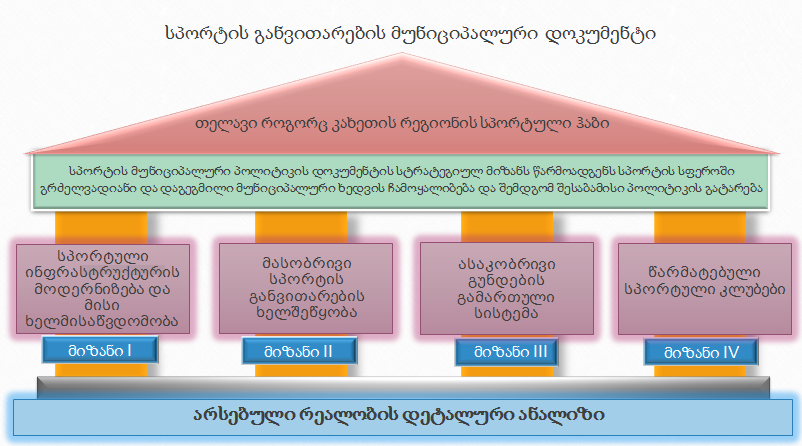 ასევე განისაზღვრა მათი მიღწევის რიგითობა, რადგან მხოლოდ რიგითობის დაცვის შემთხვევაში იქნება შესაძლებელი მათი მაქსიმალური ეფექტიანობის უზრუნველყოფა.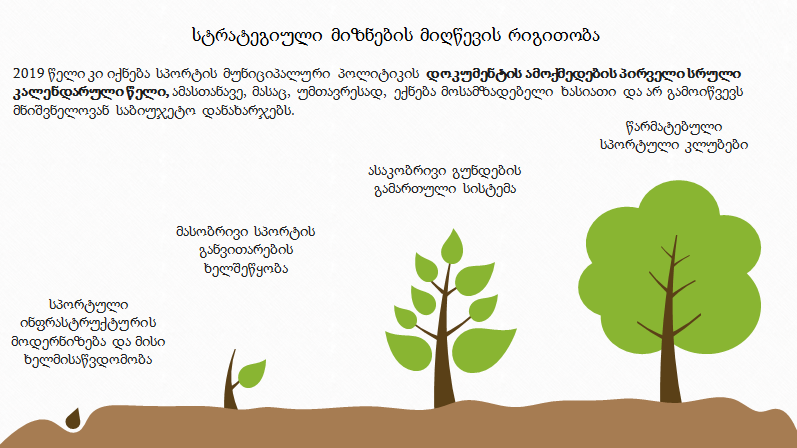 2.1  თელავის მუნიციპალიტეტის სპორტში არსებული მდგომარეობის აღწერამუნიციპალიტეტში სპორტის ცალკეული სახეობების დახმარებას, ძირითადად, აქვს ფრაგმენტული, არასისტემური ხასიათი და იგი არ არის ორგანულად ერთიანი სპორტის პოლიტიკის ფარგლებში განხორციელებული ქმედება.მუნიციპალიტეტში არსებულ სპორტულ რეალობას კიდევ უფრო ამძიმებს შემდეგი პრობლემების არსებობა: ჯანდაცვის სტასტისტიკური მონაცემების საფუძველზე მოსახლეობაში პროგრესულად არის გაზრდილი არაგადამდებ დაავადებათა მაჩვენებლების სიხშირე, განსაკუთრებით ბავშვებსა და მოზარდებში (ტანადობის დარღვევა, სქოლიოზი, კიფოზი, ჭარბწონიანობა, გულსისხლძარღვთა, სიმსივნური და სხვა არაგადამდები დაავადებები). მუნიციპალიტეტში ჯეროვნად ვერ ხორციელდება ბავშვთა და ახალგაზრდების ჯანმრთელობისა და ჰარმონიული განვითარების ხელშეყობა, რაც გულისხმობს ფიზიკური აქტიურობისა და ცხოვრების ჯანსაღი წესის დამკვიდრებაზე პერმანენტული მუშაობის პროცესს, ხოლო მოგეხსენებათ მასობრივ სპორტში აქტიური ჩართულობით მიიღწევა დაავადებათა პრევენციისა და მოსახლეობის გაჯანსაღების საფუძვლების შექმნა.ცხოვრების ”უძრავი წესი” - დაბალია მოსახლეობის ფიზიკური აქტივობისა და მასობრივ სპოტში ჩართულობის მაჩვენებლები, რასაც ადასტურებს თელავის მუნიციპალიტეტის მერიის განათლების, კულტურის, სპორტისა და ახალგაზრდობის საქმეთა სამსახურის მიერ 2018 წლის თებერვალში ჩატარებული კვლევების მონაცემები, რომლის მიხედვითაც ქ. თელავში მცხოვრები 9-10 წლის მოზარდების მხოლოდ 24 % არის ჩართული სპორტში, ხოლო მუნიციპალიტეტში ეს მაჩვენებელი კიდევ უფრო დაბალია. სიტუაციას კიდევ უფრო აუარესებს ახალგაზრდებში სხვადასხვა არაჯანსაღ გასართობთა მზარდი პოპულარობა (კომპიუტერული თამაშები, ტოტალიზატორი, ონლაინკაზინო და სხვა). ხოლო მასობრივი სპორტის განვითარება ვირტუალურ სამყაროში ცხოვრებისაკენ მიდრეკილების უნიკალური ალტერნატივას წარმოადგენს;ნარკომანიისა და ალკოჰოლიზმისადმი ლტოლვა:  განსაკუთრებით მუნიციპალიტეტის ტერიტორიაზე არსებულ სოფლებში. ეს გამოწვეული იმით, რომ ვერ ხდება ბავშვებისა და ახალგაზრდების ენერგიის და აგრესიულობის მოქცევა ჯანსაღი სპორტული შეჯიბრის კალაპოტში, ანუ თავისუფალი დროის სპორტით შევსება. ეს უკანასკნელი კი ახალგაზრდებში დანაშაულის პრევენციის უმთავრესი წინაპირობაა.ამ გარემოებებიდან გამომდინარე უმნიშვნელოვანეს საკითხს წარმოადგენს მოსახლეობაში და განსაკუთრებით მოზარდ თაობაში ფიზიკური აქტივობის ხელშეწყობა, ჯანსაღი ცხოვრების წესის პრინციპების დამკვიდრება, მასობრივი და მაღალი მიღწევების სპორტის პოპულარიზაცია, და ასევე სამოყვარულო სპორტის ხელშეწყობა. ვინაიდან მოზარდი თაობის ფიზიკური აღზრდა და სპორტში აქტიური ჩართულობა არის ის საძირკველი და საფუძველი, რასაც ეყრდნობა და რაზეც შენდება არა მარტო ქვეყნის ოლიმპიური, მაღალი მიღწევების და პროფესიული სპორტი, არამედ მოსახლეობის ჯანმრთელობა, ბავშვთა და მოზარდთა ფიზიკური განვითარება და ერის გამრავლება, ქვეყნის თავდაცვისუნარიანობა და პატრიოტული სულისკვეთება.თელავის მუნიციპალიტეტის სპორტული რეალობის ანალიზის პროცესში ვიხელმძღვანელეთ საკითხისადმი შემდეგი მიდგომით:ჩავატარეთ თითოეულ სტრატეგიულ მიზნთან მიმართებაში თელავის მუნიციპალიტეტში არსებული სიტუაციის ანალიზი განვსაზღვრეთ თითოეული სტრატეგიული მიზნის მნიშვნელობა, როგორც უმთავრესი სტრატეგიული მიზნის - წარმატებული კლუბების ჩამოყალიბების საქმეში, ასევე მათი ზოგადი მნიშვნელობა მუნიციპალიტეტისათვის2.1.1  არსებული სიტუაციის ანალიზი - მასობრივი სპორტის ნაწილიმუნიციპალურ დონეზე სპორტი მეტ-ნაკლებად ხელმისაწვდომი და განვითარებულია. კერძოდ, სპორტის სახეობების უმეტეს ნაწილში რეგულარული ვარჯიში უფასოა, რასაც უზრუნველყოფს 18 სპორტის სხვადასხვა სახეობის მწვრთნელი. აღნიშნული მწვრთნელების ანაზღაურებისა და სპორტული ობიექტების ექსპლუატაციის ხარჯებს სრულად ფარავს ადგილობრივი მუნიციპალიტეტი.დღეის მდგომარეობით, მუნიციპალიტეტში მასობრივი სპორტი სამი ძირითადი მიმართულებით არის ორგანიზებული:სექციები და კლუბები, რომლებიც ადგილობრივი თვითმმართველობის სისტემაში ფუნქციონირებენ; სექციები და კლუბები, რომლებიც წარმოადგენენ ეროვნული სპორტული ფედერაციების ნაწილს (ფეხბურთი); კერძო ნაწილი, კომერციული სახის სპორტული ცენტრები, კლუბები და სექციები. ზემო ხსენებული ორგანიზაციების პროფილი სისტემატური, რეგულარული წვრთნის ორგანიზებაა.2.1.2 არსებული სიტუაციის ანალიზი - მასობრივი სპორტის მნიშვნელობა წარმატებული კლუბების ჩამოყალიბების საქმეშიმასობრივი სპორტის განვითარება ნიშნავს მაღალი მიღწევების სპორტის განვითარებისთვის მყარი საფუძვლის შექმნას, რაც ასე ძალიან აკლია თელავის მუნიციპალიტეტს (მაგ.: ხელბურთის გუნდი „თელავი-იმედი“). მიუხედავად იმისა, რომ მასობრივი და მაღალი მიღწევების სპორტის ფუნქციური სპეციფიკიდან გამომდინარე საკანონმდებლო დონეზე გამიჯნულია ერთმანეთისაგან, მასობრივი სპორტი მომავალში ძირითადად ორგანიზებული უნდა იყოს თავად ადგილობრივი სპორტული კლუბების და კახეთის რეგიონალური ფედერაციების მეშვეობით, რათა შესაბამის ეროვნულ ფედერაციებთან კოორდინაციაში შევძლოთ მუნიციპალიტეტზე მორგებული პროგრამების შექმნა, თუნდაც ამ პროგრამებს ჰქონდეს ქვეყნის მასშტაბით საპილოტე ხასიათი (მაგ.: JUDO-KIDS). ამ მიმართულებით სპორტის მუნიციპალური პოლიტიკის განხორციელება პირველ რიგში უზრუნველყოფს მასობრივი სპორტის ხელმისაწვდომობას და სპორტული ნიჭის მქონე ბავშვების დროულ გამოვლენას და მათი კარიერული განვითარებისათვის პერსპექტივების შექმნას (ბავშვთა სელექცია), რაც თავის მხრივ შესაძლებლობას მისცემს სპორტის სხვადასხვა სახეობის წარმომადგენლებს, თელავში, როგორც რეგიონალურ ცენტრში, შექმნან რეგიონალური აკადემიები. უმნიშვნელოვანესია თელავის მუნიციპალიტეტში, როგორც კახეთის რეგიონალურ ცენტრში, სპორტის სისტემის მაქსიმალური სრულყოფა, რადგან მუნიციპალიტეტში განხორციელებული ყოველი წარმატებული პროგრამა/პროექტი შეიძლება გადაღებული იქნას სხვა რეგიონის მუნიციპალიტეტების  მხრიდან, რაც საბოლოო ჯამში პოზიტიურად აისახება სრულიად რეგიონის სპორტული კუთხით განვითარებაზე. ეს კი საშუალებას მისცემს თელავის მუნიციპალიტეტის ტერიტორიაზე მოქმედ სპორტულ კლუბებს, რომ შექმნან და განავითარონ რეგიონალური აკადემიები. 2.2.1 არსებული სიტუაციის ანალიზი - ასაკობრივი გუნდების სისტემამხოლოდ რამოდენიმე სპორტის სახეობას გააჩნია ასაკობრივი გუნდების სისტემა, მაგრამ ეს სისტემა საკმაოდ შორს დგას იდეალურისგან, გამომდინარე მასობრივი სპორტის დაბალი განვითარების დონიდან და მუნიციპალიტეტში არასაკმარისი ინფრასტრუქტურული შესაძლებლობებიდან.სიტუაციის შესწავლისას ასევე თვალშისაცემი იყო  კვალიფიციურ მწვრთნელთა სიმცირე, რაც უკიდურესად ართულებს ასაკობრივი გუნდების სისტემის შექმნის პროცესს. 2.2.2 არსებული სიტუაციის ანალიზი - ასაკობრივი გუნდების გამართული სისტემის მნიშვნელობა წარმატებული კლუბების ჩამოყალიბების საქმეშისპორტული კლუბის შექმნის, განვითარებისა და მოვლა-პატრონობის დაფინანსებას მაქსიმალური შედეგი ექნება მხოლოდ იმ შემთხვევაში, თუ  კონკრეტულ სპორტის სახეობებს ექნება ასაკობრივი გუნდების გამართული სისტემა, რადგან მხოლოდ ამგვარ მიდგომაზე დაფუძნებული კონცეფცია უზრუნველყოფს დასახული გრძელვადიანი მიზნების შესრულებას. წინააღმდეგ შემთხვევაში დაფინანსება იქნება ერთჯერადი და უნაყოფო, ან მცირე დახარჯულ ფინანსებთან შეფარდებით არაპროპორციული შედეგის მომტანი.ასაკობრივი გუნდების გამართული სისტემა უზრუნველყოფს მოვარჯიშე კონტიგენტის სპორტული შესაძლებლობების იდეალურ რეალიზებას. გვაქვს საკმაოდ თვალსაჩინო მაგალითი თელავის სპორტის უახლოესი ისტორიიდან (კალათბურთი), როცა არ არსებობდა ასაკობრივი გუნდების არავითარი სისტემა.ასაკობრივი გუნდების გამართული სისტემა უზრუნველყოფს მაღალი მიღწევების გუნდის ადგილობრივი სპორტსმენებით უწყვეტ შევსებას (რაც როგორც ფინანსური, ისე სოციალური თვალსაზრისით უაღრესად მნიშვნელოვანია ადგილობრივი სპორტული კლუბის წარმატებისათვის). მაგალითად ხელბურთის გუნდი - თელავის “იმედი”. 2.3.1 არსებული სიტუაციის ანალიზი - სპორტული ინფრასტრუქტურის ნაწილისპორტული ინფრასტრუქტურა არის სპორტის სისტემის მატერიალური ბაზა, რომლის შექმნისა და განვითარების გარეშე შეუძლებელი იქნება სპორტის მუნიციპალური პოლიტიკის სტრატეგიული მიზნების განხორციელება.დღესდღეისობით თელავის მუნიციპალიტეტის ტერიტორიაზე არსებული სპორტული ინფრასტრუქტურის მხოლოდ მცირე ნაწილს აქვს შენარჩუნებული ფუნქციური დატვირთვა და ეს შემორჩენილი მცირე ნაწილიც კი საჭიროებს მნიშვნელოვან განახლებას, რადგან მათი უმეტესი ნაწილი მოძველდა და ვეღარ აკმაყოფილებს მინიმალურ მოთხოვნებსაც კი. ახალი სპორტული ნაგებობები, რომლებიც აშენდა კერძო (მაგ.: ჰაპო) თუ სახელმწიფო სახსრებით (ახალი სპორტის სასახლე, რაგბის სტადიონი), არ არის საკმარისი მუნიციპალიტეტის და მითუმეტეს კახეთის რეგიონში არსებული სპორტული ამოცანების დასაძლევად (იმის გათვალისწინებით, რომ თელავი არის მუნიციპალიტეტის და ზოგადად კახეთის რეგიონალური ცენტრი). შესაბამისად, აუცილებელია როგორც, შემორჩენილი სპორტული ინფრასტრუქტურის აღდგენა-განახლება, ისე ახალი სპორტული ინფრასტრუქტურის მშენებლობა. იმის გამო, რომ საქართველოს კონსტიტუციის  341  მუხლით დადგენილი ნორმა სახელმწიფოს ავალდებულებს სპორტული ინფრასტრუქტურა შექმნასა და განავითარებას სახელმწიფო სახსრებით, ამასთან, ამ ვალდებულების შესრულება არ გამორიცხავს არასამთავრობო და კერძო სექტორის ჩართულობას სპორტული ინფრასტრუქტურის განვითარებაში, მუნიციპალიტეტში მიმდინარეობს ახალი საერთაშორისო და ეროვნული დონის სპორტული ინფრასტრუქტურის მოწყობა. აღნიშნული პროცესი სამინისტროს მიერ შემუშავებული 2015-2020 წლების სპორტული ინფრასტრუქტურის განვითარების გეგმის ფარგლებში ხორციელდება. გეგმა ვრცელდება სამი კატეგორიის სპორტულ ობიექტებზე: I - საერთაშორისო სტანდარტის სპორტული ობიექტი; II - ეროვნული სტანდარტის სპორტული ობიექტი; III - მასობრივი ხასიათის სპორტული ობიექტი. ამასთან, გარდა მე-3 კატეგორიის უშუალო, მიზნობრივი ობიექტებისა, პირველი და მეორე კატეგორიის ობიექტები იმართება იმ პრინციპით, რომ გამოყენებულ იქნას მათ შორის მასობრივი სპორტის მიზნებისათვის. აქვე აღნიშვნის ღირსია, რომ არსებული სპორტული ინფრასტრუქტურის არაჯეროვან ათვისებაზე ასევე აქცენტი გააკეთა სახელმწიფო აუდიტის სამსახურმა ეფექტიანობის ანგარიშში, სადაც აღინიშნა, რომ მუნიციპალიტეტებმა და სამინისტრომ ხელი უნდა შეუწყონ სახელმწიფოს საკუთრებაში არსებული სპორტული ინფრასტრუქტურის დატვირთვას, რომელიც გაზრდის მოსახლეობის ჩართულობას ფიზიკურ აქტივობებში.მუნიციპალიტეტში არსებული სპორტული ინფრასტრუქტურა ასევე მოიცავს საგანმანათლებლო დაწესებულებაში არსებულ სპორტულ სივრცეებს, რომელთა მნიშვნელოვანი ნაწილი ასევე აგებულია საბჭოთა პერიოდში და შესაბამისად ასევე საჭიროებს მნიშვნელოვან განახლებას. სამწუხარო რეალობაა, რომ თელავის მუნიციპალიტეტში პრაქტიკულად არ არსებობს სასკოლო სპორტული ინფრასტრუქტურა. მუნიციპალიტეტის ტერიტორიაზე არსებული 28 საჯარო სკოლიდან მხოლოდ 10 სკოლას გააჩნია მინიმალური სტანდარტების შესაბამისი სპორტული ინფრასტრუქტურა. (აქედან თელავის IX, აკურისა და რუსიპირის საშუალო სკოლებში მიმდინარეობს სარემონტო სამუშაოები). 	რაც შეეხება თელავის მუნიციპალიტეტის ტერიტორიაზე არსებულ საუნივერსიტეტო სპორტულ ინფრასტრუქტურას, იგი მეტ-ნაკლებად კარგ მდგომარეობაშია, მაგრამ მიუხედავად იმისა, რომ მთელს უნივერსიტეტში ფუნქციონირებს ცენტრალური გათბობის სისტემა, გამონაკლისს წარმოადგენს მხოლოდ უნივერსიტეტის ცენტრალური დარბაზი, შედეგად მისი გამოყენება ზამთრის ცივ დღეებში ფაქტიურად შეუძლებელია. უნივერსიტეტის ტერიტორიაზე ასევე მდებარეობს საცურაო კომპლექსი, რომელიც უკვე წლებია უფუნქციოდ არის და მისი სარეაბილიტაციო ღირებულების მასშტაბების გათვალისწინებით მისი ამუშავების შანსები მაინცდამაინც სახარბიელოდ არ გამოიყურება. 	ცალკე აღნიშვნის ღირსია უნივერსიტეტის გარე სავარჯიშო მოედანი, რომელიც მიუხედავად მისი საკმაოდ მოძველებული ინფრასტრუქტურისა უაღრესად აქტუალური ლოკაციაა სამოყვარული სპორტით დაკავებული მუნიციპალიტეტის მაცხოვრებლებისათვის. მასთან მიმართებაში თელავის მუნიციპალიტეტის მერიას გააჩნია საკმაოდ შორსმიმავალი გეგმები, რომელთა საბოლოო მიზანს წარმოადგენს მისი ეტაპობრივი განვითარება და მოდერნიზება, ისე რომ მაქსიმალურად იქნეს გამოყენებული მისი სპორტული პოტენციალი მუნიციპალიტეტის მაცხოვრებლებისათვის.               დღეის მდგომარეობით, თელავის მუნიციპალიტეტში სპორტული ინფრასტრუქტურის კუთხით გვაქვს შემდეგი სიტუაცია (მოცემულ  ცხრილში არ არის წარმოდგენილი სასკოლო და საუნივერსიტეტო სპორტული ინფრასტრუქტურა):2.4.1  არსებული სიტუაციის ანალიზი - მაღალი მიღწევების სპორტის ნაწილიამ დროისათვის თელავის მუნიციპალიტეტს გუნდურ სპორტის სახეობებში ჰყავს მაღალი მიღწევების სპორტული კლუბები შემდეგი მიმართულებებით:ფეხბურთირაგბიხელბურთი ხოლო ინდივიდუალურ სპორტის შემდეგ სახეობებში:ბილიარდი მკლავჭიდიტყვიით სროლა ამ დროისათვის თელავის მუნიციპალიტეტიდან წარმდგენილ სპორტსმენებსა თუ სპორტულ ორგანიზაციებს არსებული სპორტული პოტენციალის გათვალისწინებით ვერ უკავიათ სათანადო ადგილი საქართველოს სპორტულ რუკაზე. შეიძლება ითქვას, რომ ადგილობრივი სპორტსმენები ეროვნულ თუ საერთაშორისო ტურნირებზე ხასიათდებიან მხოლოდ ცალკეული გამონათაბებით, რაც თავისთავად ვერ ქმნის საკმარის მუხტს მუნიციპალური სპორტის გრძელვადიანი განვითარებისათვის.2.4.2  არსებული სიტუაციის ანალიზი - მაღალი მიღწევების სპორტის მნიშვნელობა წარმატებული კლუბების ჩამოყალიბების საქმეშიმაღალი მიღწევების სპორტი არის მასობრივი სპორტის განვითარების მძლავრი სტიმული. იგი შეიძლება ჩაითვალოს სპორტში მოზარდთა და ახალგაზრდობის ჩართულობის, ჯანსაღი ცხოვრების წესის დამკვიდრების ერთ-ერთ უმთავრეს წინაპირობად და შესაბამისად მისი ხელშეწყობა სპორტის მუნიციპალური პოლიტიკის ერთ-ერთი ძირითად მიმართულებას უნდა წარმოადგენდეს.მაღალი მიღწევების სპორტის მდგრადი ფინანსური საფუძვლების ჩამოყალიბება, რაც გულისხმობს მაღალი მიღწევების სპორტის მუნიციპალიტეტის საბიუჯეტო სახსრებით დაფინანსების პრინციპების განსაზღვრას, განვითარებაზე ორიენტირებული სპორტული კლუბების და მათი პროგრამების დაფინანსებას, ინფრასტრუქტურის შექმნაში მუნიციპალიტეტის თანამონაწილეობას და ა.შ.;მაღალი მიღწევების სპორტის, როგორც პოზიტიური სოციალური ფენომენის (ბავშვებისა და ახალგაზრდების სპორტში ჩართულობის ხელშემწყობი ფაქტორისა და სხვა მსგავსი ასპექტების) გაძლიერება (სისტემატური სოციოლოგიური კვლევების ჩატარება და მიღებული შედეგების შესატყვისი ქმედებების დაგეგმვა);მაღალი მიღწევების სპორტის, როგორც ეკონომიკის მნიშვნელოვანი სეგმენტის, განვითარების ხელშეწყობა:მაღალი მიღწევების სპორტი, როგორც მუნიციპალიტეტის პოზიტიური სახის შემქმნელი ერთ-ერთი მნიშვნელოვანი ფაქტორი; სპორტი, როგორც სპორტული ინფრასტრუქტურის მშენებლობისა სტიმულატორი;სპორტის ინდუსტრია, როგორც დასაქმების დამატებითი სივრცე; სპორტი, როგორც ტურიზმის ინდუსტრიის განვითარების ხელშემწყობი ფაქტორი.3.1  თელავის მუნიციპალიტეტში სპორტის ფენომენის მნიშვნელობაროგორც ზემოთ აღინიშნა მუნიციპალური სპორტის სტრატეგიული დოკუმენტის შექმნის მიზანია, გამოიკვეთოს პრიორიტეტული მიმართულებები, როგორც სპორტული ინფრასტრუქტურის განვითარებისა და მოდერნიზების კუთხით, ისე  ასაკობრივი გუნდების სისტემის მოსაწყობად და ასევე მასობრივსა და მაღალი მიღწევების სპორტს შორის. შედეგად დავისახოთ გაზომვადი მიზნები აღნიშნული მიმართულებებით.სტრატეგიული დოკუმენტის შემადგენელი ნაწილია კონკრეტული სამოქმედო გეგმა, რომელიც განსაზღვრავს განსახორციელებელ ღონისძიებებს და მიზნად ისახავს დროში გაწერილ შედეგებს. სწორედ ეს არის სტრატეგიის ერთ-ერთი მიზანი,  რომ წინამდებარე დოკუმენტის საფუძველზე, სპორტის სფეროში ჩართული ყველა აქტორის მონაწილეობით შემუშავდეს დეტალურად გაწერილი, კონკრეტულ მიზნებზე ორიენტირებული სამოქმედო გეგმა.3.2  მაღალი მიღწევების სპორტის განვითარების სისტემა და მისი ხელშეწყობა, სამოქმედო გეგმასტრატეგიული დოკუმენტის მოქმედების ვადებში თელავის მუნიციპალიტეტის მერიის მხრიდან მაღალი მიღწევების სპორტის განვითარებისთვის ხელშემწყობი ძირითადი მიმართულებები იქნება:მაღალი მიღწევების სპორტისთვის შესაბამისი სტანდარტების ინფრასტრუქტურის შექმნა, მისი მოვლა-პატრონობის ხარჯების დაფინანსება/თანადაფინანსება; სპორტის პრიორიტეტული სახეობების ეროვნული ფედერაციებიდან მიღებული პროგრამულ (მიზნობრივი) დაფინანსებასთან ერთად გარკვეული პერიოდი (მაგ.: 3-5 წლამდე) მუნიციპალიტეტის მხრიდან თანადაფინანსება, გამომდინარე იქიდან, რომ წარმატებული სპორტული კლუბის ფუნქციონიირებისათვის საწყის ეტაპზე მარტო ეროვნული ფედერაციიდან მიღებული დაფინანსება საკმარისი არაა (მაგ: საფეხბურთო კლუბი „თელავი“ და საფეხბურთო სკოლა „თელავი“);სპორტული კლუბების საერთაშორისო შეჯიბრებებში ჩართულობის ხელშეწყობა (მაგ: ხელბურთის კლუბი “თელავი-იმედი“, საკალათბურთო კლუბი „თელავი“); წარმოდგენილი სტრატეგიის განხორციელებისას  ამოქმედდება ახალი ადგილობრივი რეგულაციები, მუნიციპალური ბიუჯეტიდან დაფინანსების მიღების მსურველთა სპორტული კლუბებისათვის:მიზანშეწონილია დაფინანსდეს მხოლოდ ის სპორტული კლუბი, რომელსაც ექნება ასაკობრივი გუნდების გამართული სისტემა; სასურველია დაფინანსდეს მხოლოდ ის სპორტული კლუბი, რომლის შემადგენლობის არანაკლებ 1/3 დაკომპლექტებული იქნება ადგილობრივი მოთამაშეებისაგან;მიზანშეწონილია დაფინანსდეს მხოლოდ ის სპორტული კლუბი, რომელიც ივარჯიშებს და ითამაშებს თელავის მუნიციპალიტეტის ტერიტორიაზე.3.3  მასობრივი სპორტის განვითარების სამოქმედო გეგმამასობრივი სპორტი კომპლექსური ფენომენია, შესაბამისად, მისი განვითარების დაგეგმვისას მიზანშეწონილია განხილულ იქნას ისეთი მიმართულებები, როგორიცაა სოციალური ჩართულობა, სასპორტო ინფრასტრუქტურა, ხელმისაწვდომობა, მოხალისეობა, ჩართული უწყებებისა და აქტორების როლი და ა.შ.	ევროპის საბჭოს საკონსულტაციო ვიზიტის ფარგლებში შეფასებულ იქნა ეროვნული სპორტული ორგანიზაციების ჩართულობა და საქმიანობა მასობრივი სპორტის განვითარების მიმართულებით, სადაც აღინიშნა, რომ სპორტული ორგანიზაციების საქმიანობის მნიშვნელოვანი ელემენტი უნდა გახდეს მასობრივი სპორტის განვითარებაზე ზრუნვა, რაც დღეის მდგომარეობით არ ხორციელდება. ამავე ანგარიშში ხაზი გაესვა იმას, რომ ეროვნული სპორტული ორგანიზაციები არ ზრუნავენ ადგილობრივ დონეზე მასობრიობის გაზრდაზე. ამის ნათელი მაგალითია სპორტის თითქმის ყველა სახეობაში მხოლოდ ფორმალურად მოქმედი რეგიონალური ფედერაციები. გამომდინარე იქიდან, რომ თელავის მუნიციპალიტეტი წარმოადგენს კახეთის რეგიონის მუნიციპალურ ცენტრს, ადგილობრივი ხელისუფლებას მართებს უფრო აქტიური მუშაობა საქართველოს განათლების, მეცნიერების, კულტურისა და სპორტის სამინისტროსთან, რათა შეიქმნას პრაქტიკული მნიშვნელობის მექანიზმი, რათა მის მიერ აღიარებულმა სპორტულმა ორგანიზაციამ აქტიურად გამოიყენოს რეგიონალური ფედერაციების შესაძლებობები მასობრივი სპორტის განვითარებისათვის. (რეგიონალური ფედერაციების უმნიშვნელოვანესი როლი მასობრივი სპორტის განვითარების საკითხში). 2019 წლიდან თელავის მუნიციპალიტეტის პრიორიტეტულ სპორტის სახეობა ნუსხაში მოხვედრილ პირველ 10 ადგილოსან სპორტის სახეობის წარმომადგენელ ეროვნულ ფედერაციასთან დაიწყება აქტიური მუშაობა, მათ მიერ საკუთარი რეგიონალური ფედერაციების ინსტიტუციურ გაძლიერებაზე.მიუხედავად იმისა, რომ თელავის მუნიციპალიტეტის ტერიტორიაზე არსებული სპორტული ინფრასტრუქტურა, მათ შორის სკოლამდელ და სასკოლო დაწესებულებებში, საკმაოდ სავალალალო მდგომარეობაშია, თელავის მუნიციპალიტეტის მერიამ მის დაქვემდებარებაში მყოფ სპორტული ა(ა)იპ-ების მეშვეობით აქტიურად უნდა ითანამშრომლოს თელავის მუნიციპალიტეტის ტერიტორიაზე არსებულ დაწესებულებებში მომუშავე სპორტის მასწავლებებთან, რათა ისინი მაქსიმალურად იყვნენ ინფორმირებულნი, როგორც სკოლამდელი, ისე სასკოლო ასაკის ბავშვის ასაკობრივ სტანდარტებზე დაფუძნებული ფიზიკური აღზრდისა და ჯანსაღი ცხოვრების წესის პრინციპების დამკვიდრების შესახებ. უმნიშვნელოვანესია ეროვნული ფედერაციების ჩართულობა აღნიშნულ პროცესში (მაგ.: ძიუდო, ხელბურთი და ა.შ.). 2019 წლიდან თითოეული სპორტული ა(ა)იპ ვალდებული იქნება მისთვის მისაღები ფორმით უზრუნველყოს სპორტის მასწავლებლების პერიოდული ინფორმირება/დატრენინგება.მნიშვნელოვანი სამუშაოა გასაწევი შშმ და სპეციალური საჭიროებების მქონე ბავშვთა ფიზიკური აღზრდისა და მათი საზოგადოებაში ადაპტაციის ხელშეწყობის კუთხით (მაგ.: აუტისტი ბავშვების საფეხბურთო კლუბის შექმნა). 2019 წლიდან მუნიციპალიტეტის მერია აქტიურად განიხილავს ყველა ინიციატივას აღნიშნული მიმართულებით და ჯეროვნად დააფასებს მათ. ასევე იდენტიფიცირებული იქნა მუნიციპალიტეტში მასობრივი სპორტის განვითარებისათვის აუცილებელი სპორტული ღონისძიებები, რომლებიც 2019 წლიდან თავად მუნიციპალიტეტის მიერ შეიძლება ჩატარდეს:მუნიციპალური სკოლათშორისი საშეჯიბრო ოლიმპიადა;მხიარული სტარტები; რომელსაც შეიძლება ჰქონდეს, როგორც ერთჯერადი ღონისძიების, ისე რეგულარული ჩემპიონატის სახე, მაგ.: ყოველკვირეული ან ყოველთვიური სახე (შესაბამისი სპორტული ინფრასტრუქტურის არსებობის შემთხვევაში);სპორტის სამოყვარულო ლიგები (მაგ.: ფუტსალი), ტურნირები (მაგ.: 3X3-ზე ქუჩის კალათბურთი) ერთჯერადი ღონისძიებები  (მაგ.: ზემოთ კალენდარული მასობრივი სპორტული ღონისძიებების დღე) და ა.შ.;კახეთის რეგიონალური ლიგები (მასში მონაწილეობას მიიღებენ მუნიციპალური სპორტული კლუბები, ადგილობრივი სპორტული სკოლის კლუბები, პროფესიული კლუბების ასაკობრივი გუნდები).               თელავის მუნიციპალიტეტის მერიის განათლების, კულტურის, სპორტისა და ახალგაზრდობის საქმეთა სამსახურთან შეთანხმებით უნდა შემუშავდეს თითოეული საიმიჯო ხასიათის მქონე შეჯიბრის დებულება, რომელიც ფინანსდება მუნიციპალური საბიუჯეტო სახსრებით. ყოველი ასეთი დებულება ერთობლივად დაამტკიცდება თელავის მუნიციპალიტეტის მერიის განათლების, კულტურის, სპორტისა და ახალგაზრდობის საქმეთა სამსახურისა და კონკრეტული სპორტის სახეობის მმართველი სპორტული ა(ა)იპ-ის მიერ.ძალიან მნიშვნელოვანია უკვე 2019 წლიდან მუნიციპალიტეტში დამკვიდრდეს კალენდარული მასობრივი სპორტული ღონისძიებების აღნიშვნის ტრადიცია, რომლის ფარგლებშიც განხორციელდება მრავალი სპორტული ღონისძიება და მოხდება ადგილობრივი სპორტული კლუბების წარმოჩენა. სპორტული ღონისძიებები შეიძლება ჩატარდეს როგორც მასობრივი ან მაღალი მიღწევების დონეზე, ისე სამოყვარული სპორტის დონეზე. ამ ეტაპზე სპორტული აქტივობებისათვის შერჩეულია შემდეგი დღეები, მაგრამ საჭიროების შემთხვევაში შესაძლებელი იქნება გარკვეული დღეების დამატება:აუტიზმის საერთაშორისო დღე - 02 აპრილიჯანმრთელობის მსოფლიო დღე - 07 აპრილითამბაქოსთან ბრძოლის საერთაშორისო დღე - 31 მაისიბავშვთა საერთაშორისო დღე - 01 ივნისიშეზღუდული შესაძლებლობების უფლებების დაცვის დღე საქართველოში - 14 ივნისილტოლვილთა მსოფლიო დღე  - 20 ივნისინარკომანიასთან ბრძოლის დღე - 26 ივნისიახალგაზრდობის საერთაშორისო დღე - 12 აგვისტოტოლერნტობის საერთაშორისო დღე - 16 ნოემბერიშეზღუდული შესაძლებლობების მქონე პირთა საერთაშორისო დღე - 03 დეკემბერი3.4  ასაკობრივი გუნდები გამართული სისტემის შესაქმნელად საჭირო სამოქმედო გეგმამუნიციპალიტეტის დაფინანსებაზე მყოფმა სპორტული კლუბების უკლებლივ ყველა მწვრთნელმა უნდა გაიაროს მწვრთნელთა გადამზადების პროგრამები, რათა დაცული იყოს ყველა მოსწავლის ფუნდამენტური უფლება - ჰყავდეს კვალიფიციური მწვრთნელი. აქედან გამომდინარე კატეგორიული მოთხოვნა იქნება ყოველი მუნიციპალური სპორტული კლუბისადმი, რომ ბავშვთა მწვრთნელებად მუშაობდნენ მხოლოდ და მხოლოდ დიპლომირებული სპორტის მასწავლებლები, რომლებსაც შესაბამისი სახეობის სპორტული ფედერაციისაგან მიღებული ექნებათ შესაბამისი კატეგორიის პროფესიონალი მწვრთნელის ლიცენზია/კატეგორია. პროფესიონალ მწვრთნელთა ლიცენზირების სისტემა უნდა შეესაბამებოდეს შესაბამისი სახეობის საერთაშორისო ფედერაციის სტანდარტებს.2018 წლის ბოლომდე დასრულდება სპორტის სისტემის სამართლებრივი ბაზის შექმნა და უკვე 2019 წლიდან მოხდება მუნიციპალიტეტის მართვაში სპორტული ა(ა)იპ-ების მიერ მისი პრაქტიკაში გამოყენება (მაგ: მწვრთნელთა შრომითი ანაზღაურების ერთიანი სისტემა, მწვრთნელთა ქცევის კოდექსი და ანალოგიურად სპორტსმენის ქცევის კოდექსი და ა.შ.).2018 წლის ბოლომდე შეირჩევა არანაკლებ 3 (სამი), მუნიციპალიტეტის სპორტულ რეალობაზე მორგებული, მეთოდური პროგრამა, რომელიც განხორციელდება შესაბამისი სპორტის ეროვნულ ანდა რეგიონალურ ფედერაციასთან ერთად მასალების მომზადებით, რაც ასევე გულისხმობს ადგილობრივი მწვრთნელების კვალიფიკაციის ამაღლებას და შემუშავებული მეთოდური პროგრამების შესაბამისად გადამზადებას.2019 წლიდან  სასურველია დაიწყოს ადგილობრივი სპორტული კლუბების მხრიდან რომელიმე წარმატებულ სპორტულ კლუბთან თანამშრომლობის მემორანდუმების გაფორმება, რომლის ფარგლებში მუნიციპალიტეტში მოხდება ცოდნის ტრანსფერი, რათა კიდევ უფრო ამაღლდეს ადგილობრივი მწვრთნელების კვალიფიკაციის დონე. აღნიშნული ტიპის ინიციატივები ჯეროვნად უნდა დაუფასდეს ადგილობრივ სპორტულ კლუბებს.2019 წლიდან სავალდებულო იქნება, რომ თითოეულმა სპორტულმა ა(ა)იპ-მა ყოველწლიურად ბიუჯეტის დაგეგმარებისას გაითვალისწინოს თანამშრომელთა განვითარებისათვის შესაბამისი ხარჯი (გადამზდების პროგრამები, სემინარები, მასტერკლასები და ა.შ.) - თანამშრომელთა შრომის ანაზღაურებისთვის გათვალისწინებული საბიუჯეტო ასიგნებების საერთო მოცულობის არანაკლებ 3 (სამი) პროცენტისა. 2019 წლიდან მუნიციპალიტეტის დაფინანსებაზე მყოფ ყოველ სპორტულ ორგანიზაციას უნდა ჰყავდეს შესაბამისი კვალიფიკაციის მქონე სპორტული პერსონალი. 3.5   თელავის მუნიციპალიტეტში სპორტული ინფრასტრუქტურის განვითარებისა და მოდერნიზების სამოქმედო გეგმა 	სახელმწიფოს კონსტიტიციური ვალდებულების შესრულება და ბავშვების, მოზარდებისა და ახალგაზრდობის სპორტში ჩართულობის უზრუნველყოფა მნიშვნელოვნადაა დამოკიდებული მათი პროფესიული ზრდის პერსპექტივაზე - ანუ მაღალი მიღწევების სპორტის წარმატებულ ფუნქციონირებაზე. გარდა ამისა, სხვადასხვა ასაკობრივი და ეროვნული გუნდების საერთაშორისო წარმატებები ზრდის სპორტის ამა თუ იმ სახეობის პოპულარობას მოზარდებსა და ახალგაზრდებს შორის, ხელს უწყობს მათ ჩართვას სპორტში. შესაბამისად, სახელმწიფოს სახსრებით შექმნილი სპორტული ინფრასტრუქტურა ხელმისაწვდომი (შესაბამისი სტანდარტების) უნდა იყოს პროფესიონალი სპორტსმენებისა და პროფესიული სპორტული კლუბებისათვისაც.სპორტული კომპლექსის შიდა ინფრასტრუქტურის ეტაპობრივი განვითარება და მოდერნიზება შექმნის სასათბურე პირობებს ახლად შექმნილი სპორტული კლუბებისათვის, რათა მათ შეძლონ დამეგობრებული სპორტული კლუბებისა და სხვადასხვა პარტნიორი ორგანიზაციების მასპინძლობა როგორც სპორტული შეკრებების ფარგლებში, ისე მაღალი დონის ღონისძიებების ჩასატარებლად. უმეტეს სპორტულ ობიექტზე უპირველეს ყოვლისა მოსაგვარებელია შენობის დათბუნების საკითხი, რაც გულისხმობს ერთდროულად გათბობა-გაგრილების სისტემის ინსტალაციას და სპორტულ ობიექტებში სითბური დანაკრაგების მინიმუმამდე დაყვანას (სახურავი, კარ-ფანჯარა, იატაკი და ა.შ.). 2019 წლიდან თელავის მუნიციპალიტეტის ტერიტორიაზე მოქმედ ყველა სპორტულ ობიექტს უნდა გააჩნდეს უსაფრთხოების გეგმა, რომელშიც დეტალურად იქნება გაწერილი მისი გამართულად ფუნქციონირებისათვის აუცილებელი კანონით დადგენილი უსაფრთხოების ნორმებთან შესაბამისობა (ინფრასტრუქტურის ფუნქციონირების სტანდარტი და შესაბამისი ქცევის ნორმები).ასევე სასურველია თითოეული სპორტული ობიექტის ბაზაზე საცხოვრებელი ოთახების მოწყობა, როგორც ადგილობრივი, ისე სპორტულ შეკრებაზე ჩამოსული კლუბებისათვის. სწორედ თანამედროვე სტანდარტების შესაბამისად მოწყობილი სპორტული კომპლექსი და ამავდროულად მასში განთავსებული საცხოვრებელი სივრცე  შეიძლება ჩაითვალოს მუნიციპალიტეტის ტერიტორიაზე მოღვაწე სპორტული კლუბებისათვის დამატებითი, მნიშვნელოვანი შემოსავლის მიღების წყაროდ, რაც თავისმხრივ ხელს შეუწყობს მათ ადგილობრივი ბიუჯეტზე დამოკიდებულების ხარისხის შემცირებაში.სპორტის მუნიციპალური პოლიტიკის ფარგლებში პრიორიტეტულად ჩაითვლება მულტიფუნქციური სპორტული კომპლექსების განვითარება (სპორტული ნაგებობების განთავსება ერთიან ტერიტორიაზე), რათა სხვადასხვა სახეობაში მოვარჯიშე სპორტსმენებს საშუალება ჰქონდეთ გამოიყენონ მზადების შესაბამის ეტაპზე საჭირო სპორტული ნაგებობა და ადვილად ისარგებლონ სპორტის სხვა სახეობის მწვრთნელთა დახმარებით; ამასთანავე, კომპლექსის ერთიანობა ხელს შეუწყობს სპორტსმენთა შორის მეგობრული ურთიერთობების ჩამოყალიბებას და ასევე სპორტსმენთა სპორტის ერთი სახეობიდან სხვა, მათთვის სასურველ სახეობაში გადასვლას.საყურადღებოა კვლევის კიდევ ერთი შედეგი, რომ ფიზიკური აქტივობით დაკავებულ პირთა უმეტესი ნაწილი გამაჯანსაღებელი ვარჯიშებითაა დაკავებული და არა სპორტის რომელიმე კონკრეტული სახეობით. ეს მონაცემი მოსახლეობის მხრიდან ფიზიკური აქტივობის მიმართ მაღალ ინტერესზე მიუთითებს. აქედან გამომდინარე მნიშვნელოვანია მუნიციპალიტეტის ტერიტორიაზე, როგორც ქალაქში, ისე მის მიმდებარე თითოეულ სოფელში, სავარჯიშო ტურნიკების და გარე ტრენაჟორების სივრცეების მოწყობა. ეს საშუალებას მოგვცემს, რომ ახალგაზრდა თაობა დავაინტერესოთ სპორტით და ხელი შევუწყოთ მათ სწორ ფიზიკურ განვითარებას.  ამ ეტაპზე თელავის ტერიტორიაზე შერჩეულია სამი ლოკაცია, სადაც მოხდება აღნიშნული სივრცეების მოწყობა. სამომავლოდ სასურველია მოხდეს მუნიციპალიტეტში სპორტული ინფრასტრუქტურის ამ კუთხით განვითარება.სპორტული ინფრასტრუქტურის მოდერნიზება ხელს შეუწყობს პირველ რიგში თელავის, როგორც რეგიონალური სპორტული ჰაბის ჩამოყალიბებას, რაც შეიძლება ჩაითვალოს დასაქმების, მცირე ბიზნესისა და ტურიზმის განვითარების წინაპირობად. ასევე ადგილობრივი მოსახლეობის სპორტულ/ფიზიკურ აქტივობებში ჩაბმას და მათ ფიზიკურ გაჯანსაღებას.ადგილობრივი და საერთაშორისო დონის  სპორტული ღონისძიებების ჩატარების სისტემასაშეჯიბრო სისტემა მოიცავს მასობრივი, ადგილობრივი და საერთაშორისო დონის ტურნირებში მონაწილეობასა და მათ ორგანიზებას. გამართული საშეჯიბრო სისტემების ერთობლიობა მუნიციპალიტეტში შექმნის სპორტის განვითარების მყარ საფუძველს, რაც საბოლოო ჯამში აისახება ჯანსაღი თაობების აღზრდასა და მაღალ სპორტულ შედეგებზე.ადგილობრივი დონის სპორტული ღონისძიებები, ცალსახად ორგანიზებული უნდა იყოს თავად  მუნიციპალიტეტის მიერ დაფუძნებული სპორტული ა(ა)იპ-ების მიერ. მხოლოდ მათი სურვილის, ანდა გადაუდებელი აუცილებლობის შემთხვევაში მოხდება მერიის განათლების, კულტურის, სპორტისა და ახალგაზრდობის საქმეთა სამსახურის ჩარევა სპორტული ღონისძიების ორგანიზების საკითხში.რაც შეეხება საერთაშორისო დონის  სპორტული ღონისძიებების ჩატარებას, ყოველი მსგავსი მასშტაბის სპორტული ღონისძიების მაქსიმალურად ეფექტიანად ჩატარებისათვის შეიქმნას საორგანიზაციო ჯგუფი, რომლის შემადგენლობაშიც იქნებიან, როგორც აღნიშნული ღონისძიების ორგანიზატორები კონკრეტული სპორტის სახეობის ეროვნული ფედერაციისა და შესაბამისი ადგილობრივი სპორტული ა(ა)იპ-ის წარმომადგენლები, ისე თელავის მუნიციპალიტეტის მერიის განათლების, კულტურის, სპორტისა და ახალგაზრდობის საქმეთა სამსახურის თანამშრომელ(ებ)ი. საორგანიზაციო ჯგუფმა ყოველი მნიშვნელოვანი სპორტული ღონისძიების მასპინძლობა უნდა უზრუნველყოს ქვეყნის მასშტაბით აპრობირებული სტანდარტების შესაბამისად.   სპორტული ღონისძიების დასრულების შემდეგ, 20 დღის ვადაში საორგანიზაციო ჯგუფის მიერ მომზადდება ღონისძიების შემაჯამებელი ანგარიში (ანგარიშის ფორმას ამტკიცებს მუნიციპალიტეტის მერი), რომელსაც სპორტული ღონისძიების ორგანიზატორი წარუდგენს თელავის მუნიციპალიტეტის „სპორტული ორგანიზაციების საქმიანობის შეფასებისა და დაფინანსების საბჭოს“.4.1  თელავის მუნიციპალიტეტის ტერიტორიაზე სპორტის პრიორიტეტულ სახეობათა დასადგენად ჩატარებული გამოკითხვა და მისი შედეგები	თელავის მუნიციპალიტეტის მერიის თელავის მუნიციპალიტეტის მერიის განათლების, კულტურის, სპორტისა და ახალგაზრდობის საქმეთა სამსახურის მიერ ჩატარდა საზოგადოებრივი აზრის კვლევა სპორტთან მიმართებაში, აღნიშნული კვლევის მიზანი იყო მუნიციპალიტეტისათვის სპორტის პრიორიტეტულ სახეობათა სიის შედგენისას გაგვეთვალისწინებინა თელავის იმ წარმომადგენლების აზრი, რომელთაც კარგად მოეხსენებათ ჯანსაღი საზოგადოების ჩამოყალიბების პროცესში სპორტის ფენომენის მნიშვნელობა და ასევე ხელეწიფებათ ამ მიმართულების განვითარებაში საკუთარი წვლილის შეტანა. აქვე აღსანიშნავია, რომ რათქმაუნდა ნებისმიერი სპორტის სახეობის განვითარება მნიშნელოვანია  მუნიციპალიტეტისათვის და შესაბამისად, ყველა სახეობა პრიორიტეტულია, თუმცა აუცილებელია რიგითობის განსაზღვრა, ფინანსური, მატერიალური და ადამიანური რესურსების ეფექტიანად გადასანაწილებლად. სწორედ ამიტომ შეიძლება სპორტის მუნიციპალური პოლიტიკის განხორციელებისას გამოვარჩიოთ კონკრეტული სპორტის სახეობები, თუნდაც ისინი, რაც კვლევის ფარგლებში გამოვლინდა.სულ გამოიკითხა 147 რესპოტენდტი, აქედან 80 მათგანი იყო ქალაქის, ხოლო 67 გამოკითხული სოფლის წარმომადგენელი. შეზღუდული რესურსების პირობებში (სპორტული პოტენციალი, სპორტული ინფრასტრუქტურა და ფინანსები) აუცილებელია სპორტის ცალკეული სახეობების პრიორიტეტულ სახეობებად გამოცხადება და აქცენტის გაკეთება პირველ რიგში მათ განვითარებაზე. სოციოლოგიური გამოკითხვისას ვიხელმძღვანელეთ „სპორტის პრიოროტეტულ სახეობად აღიარების“ 6 ძირითადი კრიტერიუმით: ეროვნული ნაკრებების მიერ ნაჩვენები შედეგები და ქვეყანაში სპორტის სახეობის პოპულარობა;სახელმწიფოს მხრიდან ეროვნული ფედერაციის დაფინანსების მოცულობა;ეროვნულ და საერთაშორისო სარბიელზე თელაველი სპორტსმენების მიერ მიღწეული შედეგები;განეკუთვნება თუ არა სპორტის სახეობა ოლიმპიურ სპორტის სახეობებს;თელავის მუნიციპალიტეტში სპორტის სახეობის ტრადიციულობა;   გამართული ასაკობრივი გუნდები და მასში ჩართულ ბავშვთა რაოდენობა.აღნიშნულ კრიტერიუმებს თითოეულმა გამოკითხულმა მიანიჭა 1-დან 6 ქულამდე. მაქსიმალური შეფასება - 6 ქულა,  მინიმალური შეფასება - 1 ქულა.ასევე შედგა სპორტის სახეობათა რეიტინგი, იმის გასარკვევად თუ რომელი სპორტის სახეობა როგორი პოპულარობით სარგებლობს მოსახლეობაში. თითოეულმა გამოკითხულმა ქვემოთ ჩამოთვლილი სპორტის სახეობების მნიშვნელობა თელავის მუნიციპალიტეტისთვის შეაფასა 1-დან 10 ქულის ჩათვლით. მაქსიმალური შეფასება - 10 ქულა, მინიმალური შეფასება - 1 ქულა. შედეგები განცალკევებულია ქ. თელავისა და სოფლების მიხედვით, გამომდინარე სპორტის სახეობებისადმი მათი მოსახლეობის განსხვავებული დამოკიდებულებისა. (მაგ.: სოფლებში ძალისმიერ სპორტის სახეობებს ენიჭებათ უპირატესობა ე.წ. ელიტარულ სპორტის სახეობებთან შედარებით). გთავაზობთ ჩატარებული კვლევის ჯამურად მიღებულ შედეგებს და ასევე თელავის მუნიციპალიტეტისათვის სპორტის პრიორიტეტულ სახეობათა ნუსხის შედგენაში მონაწილე მიზნობრივ ჯგუფებს:უმნიშვნელოვანესია სახელმწიფოს მხრიდან კონკრეტული სპორტის სახეობების ეროვნული ფედერაციების დაფინანსების მოცულობების გათვლისწინება. სპორტის მუნიციპალური პოლიტიკა უნდა იყოს სპორტის სახელმწიფო პოლიტიკის შემადგენელი და თანმდევი ნაწილი, რაც გულისხმობს, რომ მუნიციპლაიტეტში პირველ რიგში უნდა ხდებოდეს სპორტის იმ სახეობების განვითარება, რომლის განვითარებისთვისაც სახელმწიფო ხარჯავს სხვებთან შედარებით მეტ თანხებს. შედეგად აღნიშნულ სპორტის სახეობებს ჰყავთ უკეთესი ასაკობრივი თუ ძირითადი ნაკრებები, მონაწილეობას იღებენ ბევრად მეტ და მაღალი დონის სპორტულ შეჯიბრებები. იხილეთ სახელმწიფოს მხრიდან კონკრეტული სპორტის სახეობების ეროვნული ფედერციების დაფინანსების ბოლო 4 წლის სტატისტიკა:მუნიციპალიტეტი ვალდებული იქნება ხელი შეუწყოს სპორტის პრიორიტეტული სახეობების განვითარებას (შესაბამისი სახელმწიფო და მუნიციპალური პროგრამების მეშვეობით), რაც გულისხმობს შესაბამის ფედერაციებთან მუდმივ კოორდინაციაში ყოფნას, მუნიციპალიტეტზე მორგებული სპორტული პროგრამების დაფინანსებას ან თანადაფინანსებას (JUDO KIDS), ხოლო სპორტის სხვა, ნაკლებად პრიორიტეტული სახეობების განვითარებისთვის პროგრამული საბიუჯეტო დაფინანსება დასაშვები იქნება მხოლოდ განსაკუთრებულ შემთხვევებში (განსაკუთრებული ნიჭის მქონე პირის გამოჩენა სპორტის არაპრიორიტეტულ სახეობაში).აქვე განვმარტავთ, რომ შესაძლებელი იქნება, სპორტის პრიორიტეტულ სახეობათა ნუსხაში განსაზღვრული პერიოდულობით ცვლილებების შეტანა (3 წელიწადში ერთხელ). ანუ სპორტის პოლიტიკის მუნიციპალური დოკუმენტის სამომავლოდ შინაარსობრივად გაუმჯობესების მიზნით 2021 წლის დასაწყიში დაიგეგმოს სოციოლოგიური კვლევა, რომელიც საფუძვლად დაედება სპორტის პოლიტიკის ძირითადი მიმართულებების კიდევ უფრო დახვეწას.სპორტული კლუბების დაფინანსების წესი4.2.1 სპორტული ორგანიზაციების საქმიანობის შეფასებისა და დაფინანსების სისტემა თელავის მუნიციპალიტეტში „სპორტული ორგანიზაციების საქმიანობის შეფასების და დაფინანსების საბჭო“2019 წლიდან თელავის მუნიციპალიტეტის ტერიტორიაზე ადგილობრივ სპორტულ ორგანიზაციებთან ურთიერთობის სისტემატიზაციისა და თანამშრომლობის ერთიანი სტანდარტის დამკვიდრების მიზნით, შეიქმნება თელავის მუნიციპალიტეტის მერიასთან არსებული - „სპორტული ორგანიზაციების საქმიანობის შეფასების და დაფინანსების საბჭო“, რომელიც თავისი საქმიანობისას იხელმძღვანელებს მუნიციპალიტეტის მერის ბრძანებით დამტკიცებული დებულებით. დებულებით განისაზღვრება საბჭოს შემადგენლობა, სპორტული ორგანიზაციების საქმიანობის შეფასების სისტემა (კრიტერიუმები), სპორტული კლუბების დაფინანსების პროცედურები და საბოლოო გადაწყვეტილების მიღების წესი. ამასთან, საბჭოს გადაწყვეტილებას ექნება სარეკომენდაციო ხასიათი. 4.2.2 	სპორტის განვითარების მდგრადი ფინანსური საფუძვლების შექმნა - სპორტის განვითარების მუნიციპალური ფონდისპორტის მუნიციპალური პოლიტიკის წარმატებით განხორციელების აუცილებელი პირობა იქნება სპორტული კლუბების განვითარებისათვის მდგრადი ფინანსური საფუძვლების შექმნა. ამ მიზნით მუნიციპალიტეტმა უნდა უზრუნველყოს სპორტში კერძო სექტორის მიერ თანხების ინვესტირების ხელშემწყობი პირობების ჩამოყალიბება, მუნიციპალიტეტის დონეზე შეიქმნას კერძო დაფინანსების ხელშემწყობი მოდელი, ანუ შეიქმნას სპორტის მხარდამჭერი მუნიციპალური ფონდი, როგორც მუნიციპალური სპორტის პოლიტიკის გატარების დამხმარე მექანიზმი ადგილობრივი წარმატებული კერძო კომპანიებიდან დამატებითი ფინანსური რესურსის მოსაზიდად. მიუხედავად ადგილობრივი სპორტული კლუბების მიერ თელავში მოქმედი წარმატებულ კომპანიებთან წარმოებული აქტიური კომუნიკაციის, სამწუხაროდ უნდა ითქვას, რომ  ამ ეტაპზე ბიზნეს სექტორის საკმაოდ გულგრილი დამოკიდებულება თელავში სპორტული ცხოვრების განვითარებისადმი. ფონდის პოტენციურ დამფინანსებელთა უდიდეს ნაწილს უნდა წარმოადგენდნენ ადგილობრივი ღვინის მწარმოებელი კომპანიები. ადგილობრივი წარმატებული კომპანიებისათვის სპონსორობის კუთხით სრულიად უინტერესოა თელავის მუნიციპალიტეტში არსებული სპორტული რეალობა და თანამშრომლობის ერთადერთი გზა მათი მხრიდან გამოვლენილ კეთილ ნებაზე და  გამოხატულ სოციალურ პასუხისმგებლობაზე გადის.უმნიშვნელოვანესია, რომ მუნიციპალიტეტის მხრიდან კანონმდებლობის ფარგლებში მოხდეს ადგილობრივი კომპანიების რაიმე სახით წახალისება რომელიმე სპორტული კლუბის ჯეროვანი მხარდაჭერის შემთხვევაში. შედეგად, სოციალური პასუხისმგებლობის ფარგლებში გაწეული დახმარების ნაცვლად, სახეზე გვექნება ორმხრივ სარგებელზე გათვლილი სასპონსორო პაკეტების დონეზე თანამშრომლობა, რაც ადგილობრივ კომპანიებს სტიმულს მისცემს გრძელვადიანი დაფინანსება გაუწიონ ადგილობრივ სპორტულ კლუბებს.შეჯამებადღესდღეობით გვაქვს მუნიციპალიტეტის ბიუჯეტზე სრულად დამოკიდებული სპორტული კლუბები თუ სექციები, რომელთაც გრძელვადიანი განვითარებისათვის აუცილებელი არანაირი სტრატეგიული ხედვა არ გააჩნიათ. ყოველწლიურად იზრდება მათ მიერ მუნიციპალიტეტის ბიუჯეტიდან მოთხოვნილი სუბსიდიის მოცულობა, მაგრამ ამავდროულად ისინი ვერ ახერხებენ ჩამოყალიბდებდნენ სრულფასოვან სპორტულ ორგანიზაციებად, რადგან ერთია მუნიციპალიტეტში მოქმედი სპორტული სექციებიდან კლუბურ სისტემაზე გადასვლა და მეორეა სპორტული კლუბების საქმიანობების დასაწყისიდანვე იმ ღირებულებებზე მორგება, რომელიც მათ სამომავლოდ ჩამოაყალიბებს რენტაბელურ ორგანიზაციებად.  მათი განვითარების პროცესის „სწორ რელსებზე“ დაყენების შემთხვევაში თელავის მუნიციპალიტეტის ბიუჯეტი ეტაპობრივად გათავისუფლდება მათი დაფინანსების ვალდებულებებისაგან და შეძლებს ეს თანხები მოახმაროს მუნიციპალიტეტის წინაშე მდგარი სხვა პრობლემების გადაჭრას. მუნიცპალიტეტში სპორტისათვის გამოყოფილი თანხები გადანაწილდეს სამართლიანად სპორტულ ორგანიზაციებსა და მასში შემავალ სპორტულ კლუბებს შორის სპორტულმა ორგანიზაციებმა უზრუნველყონ თავიანთი თანამშრომლების კვალიფიკაციის პერმანენტული გაუმჯობესება მოხდეს მუნიციპალიტეტის ტერიტორიაზე არსებული სტრატეგიული მნიშვნელობის მქონე სპორტული ინფრასტრუქტურის ეტაპობრივი რეაბილიტაცია და მოდერნიზება თელავის, როგორც კახეთის რეგიონალურ სპორტულ ჰაბად ჩამოყალიბების პროცესის ანალიზი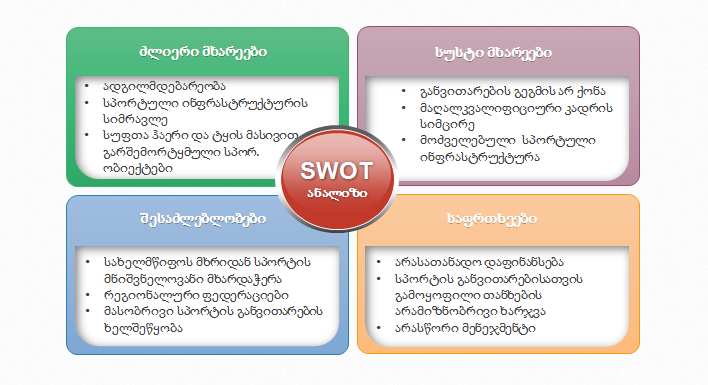 მოსალოდნელი შედეგები ჯანმრთელობის, განათლებისა და საზოგადოებრივი წესრიგის დაცვის სფეროშიმოსწავლეთა დისციპლინის განმტკიცება; კრიმინოგენური მდგომარეობის გაუმჯობესება; მოსახლეობის ჯანმრთელობის მდგომარეობის გაუმჯობესება;დაავადებათა პრევენციის ხარისხის გაუმჯობესება;საზოგადოებრივ ჯანდაცვაზე გაწეული ხარჯების შემცირება და ა.შ.5.3 შედეგები მასობრივი და მაღალი მიღწევების სპორტის სფეროშისტრატეგიის რეალიზაციის შედეგად ასევე მოსალოდნელია: მაღალი მიღწევების სპორტის მყარი ინსტიტუციური საფუძვლების შექმნა;მაღალი მიღწევების სპორტის განვითარებისთვის აუცილებელი მატერიალური ბაზების შექმნა; პროფესიული სპორტული კლუბების წარმატების ზრდა ეროვნულ და საერთაშორისო ასპარეზზე; მაღალი მიღწევების სპორტისადმი ბიზნეს-სექტორის ინტერესის გაზრდა;თელავის მუნიციპალიტეტის წარმატებული სპორტული იმიჯის შექმნა და მისი მარკეტინგული მიმზიდველობის ზრდა.საკრებულოს თავმჯდომარე                                                                                       არჩილი თხლაშიძეპოზიციარაოდენობაა(ა)იპ-ების რაოდენობა5ა(ა)იპ-ებში დასაქმებულთა რაოდენობა161.5ადმინისტრაცია38დარგის წარმომადგენლები92.5მოვლა-პატრონობა31სულ სახელფასო ფონდი771,124.56სულ სხვა ხარჯი530,475.44სულ ბიუჯეტი1,301,600.00პოზიციარაოდენობაა(ა)იპ-ების რაოდენობა4ა(ა)იპ-ებში დასაქმებულთა რაოდენობა150ადმინისტრაცია26დარგის წარმომადგენლები85მოვლა-პატრონობა39სულ სახელფასო ფონდი                      803,790.00 სულ სხვა ხარჯი                      542,710.00 სულ ბიუჯეტი                  1,346,500.00 შეფასების სისტემა1 - ძალიან ცუდი ან საერთოდ არ არსებობს1 - ძალიან ცუდი ან საერთოდ არ არსებობს1 - ძალიან ცუდი ან საერთოდ არ არსებობს1 - ძალიან ცუდი ან საერთოდ არ არსებობს1 - ძალიან ცუდი ან საერთოდ არ არსებობს1 - ძალიან ცუდი ან საერთოდ არ არსებობსშეფასების სისტემა2 - ცუდი2 - ცუდი2 - ცუდი2 - ცუდი2 - ცუდი2 - ცუდიშეფასების სისტემა3 - დამაკმაყოფილებელი3 - დამაკმაყოფილებელი3 - დამაკმაყოფილებელი3 - დამაკმაყოფილებელი3 - დამაკმაყოფილებელი3 - დამაკმაყოფილებელიშეფასების სისტემა4 - კარგი4 - კარგი4 - კარგი4 - კარგი4 - კარგი4 - კარგიშეფასების სისტემა5 - საუკეთესო5 - საუკეთესო5 - საუკეთესო5 - საუკეთესო5 - საუკეთესო5 - საუკეთესოსპორტული ობიექტის დასახელება/ადგილმდებარეობა პოზიციის დასახელება პოზიციის დასახელება პოზიციის დასახელება პოზიციის დასახელება პოზიციის დასახელება პოზიციის დასახელება პოზიციის დასახელება პოზიციის დასახელებაშენიშვნასპორტული ობიექტის დასახელება/ადგილმდებარეობასავარჯიშო საფარიგათბობაგანათებატრიბუნებიგასახდელებისველი წერტილებიტაბლოუსაფრთხ.ზომებიშენიშვნათამაზ ანთაძის სახელობის სპორტკომპლექსი/თელავი21223221ექსპლუატაციაში შევიდა 1984 წელს. დღემდე არ ჩატარებულა კაპიტალური რემონტი. ამ დროისათვის ვარჯიშობს 500 ბავშვი. დღეის მდგომარეობით საუკეთესო მაჩვენებელია მუნიციპალიტეტში.მირიან ცალქალამანიძის სახელობის ჭიდაობის სკოლა/თელავი 34344211ექსპლუატაციაში შევიდა 1981-1982 წელს. დღემდე არ ჩატარებულა კაპიტალური რემონტი. ჭადრაკის სახლი/თელავი11211311წარმოადგენს კულტურული მემკვიდრეობის ძეგლს.  დღემდე არ ჩატარებულა კაპიტალური რემონტი. იმყოფება ავარიულ მდგომარეობაში ჩოგბურთის კორტები/თელავი44344411ექსპლუატაციაში შევიდა 1981-1982 წელს. მუნიციპალიტეტის ტეროტორიაზე არსებული სპორტული ობიექტებიდან საუკეთესო მდგომარეობაშია ფეხბურთის სტადიონი/თელავი32234411ექსპლუატაციაში შევიდა 1968 წელს. დღემდე არ ჩატარებულა კაპიტალური რემონტი. სპორტის ახალი სასახლე/თელავი 55555555ექსპლუატაციაში შევა 2018 წელს. სრულად პასუხობს თანამედროვე სპორტულ სტანდარტებს რაგბის ახალი სტადიონი/თელავი 55555555ექსპლუატაციაში შევა 2018 წელს. სრულად პასუხობს თანამედროვე სპორტულ სტანდარტებს ძიუდოს დარბაზი/სანიორე 34414411ექსპლუატაციაში შევიდა 2016 წელს.სოფლების ტერიტორიაზე არსებული სპორტული ობიექტებიდან საუკეთესო მდგომარეობაშია.ფეხბურთის სტადიონი/ნაფარეული31131111ექსპლუატაციაში შევიდა მეოცე საუკუნის  90-იან წლებში. ფეხბურთის სტადიონი/ვარდისუბანი21121111__________გამოკითხულთა რაოდენობაგამოკითხულთა რაოდენობა147ქ. თელავში გამოკითხულთა რაოდენობაქ. თელავში გამოკითხულთა რაოდენობა80სოფლებში გამოკითხულთა რაოდენობასოფლებში გამოკითხულთა რაოდენობა67სპორტის სახეობაქ. თელავში აღებული ქულასოფლებში აღებული ქულაჯამში აღებული ქულადაკავებული ადგილი1.      ფეხბურთი14.75%15.06%14.89%12.      რაგბი14.32%13.41%13.90%23.      კალათბურთი 13.66%10.94%12.42%34.      ძიუდო11.16%11.42%11.28%45.      კრივი5.32%7.08%6.12%56.    ჩოგბურთი 7.00%3.93%5.60%67.      ჭადრაკი5.50%4.56%5.07%78.      ხელბურთი5.52%4.31%4.97%89.      ფრენბურთი3.11%6.40%4.61%910.   ძალოსნობა2.11%5.40%3.61%1011. ბილიარდი4.23%1.52%2.99%1112. ტანვარჯიში2.91%2.77%2.84%1213. მაგიდის ჩოგბურთი3.30%1.93%2.67%1314. კარატე2.39%2.63%2.50%1415. სამბო1.50%3.42%2.37%1516. ტყვიით სროლა 2.25%2.12%2.19%1617. მკლავჭიდი 0.93%2.74%1.76%1718. უშუ0.05%0.35%0.19%18100%100%100%ორგანიზაციაგამოკითხულთა რაოდენობათელავის მუნიციპალიტეტის მერია20თელავის მუნიციპალიტეტის დაფუძნებული სპორტული ა(ა)იპ-ები: 

< ხელმძღვანელები

< მწვრთნელები თელავის მუნიციპალიტეტის დაფუძნებული სპორტული ა(ა)იპ-ები: 

< ხელმძღვანელები

< მწვრთნელები 4თელავის მუნიციპალიტეტის დაფუძნებული სპორტული ა(ა)იპ-ები: 

< ხელმძღვანელები

< მწვრთნელები 37ადგილობრივი სტუდენტური თვითმმართველობა 16ადგილობრივი სპორტის მასწავლებლები27თელავის მუნიციპალიტეტის საკრებულო12 ადგილობრივი არასამთავრობო ორგანაიზაცები 3მერის წარმომაგენლები24ბიზნეს სექტორის წარმომადგენლები 4სულ გამოკითხულთა რაოდენობა147სპორტის სახეობა2015201620172018სპორტის სახეობასახელმწ.სახელმწ.სახელმწ.სახელმწ.1.      რაგბი17,532,30013,510,24818,353,24013,200,0002.      კალათბურთი 7,977,0427,654,8069,171,5759,000,0003.      ფეხბურთი7,079,4886,895,6606,695,9476,700,0004.      ძიუდო4,132,0845,623,6284,994,4033,900,0005.      ჭადრაკი1,920,1812,192,6584,358,68125,000,0006.      ხელბურთი1,396,8941,348,5253,227,3601,351,0007.      ფრენბურთი567,308492,2611,129,366675,0008.      ძალოსნობა2,576,1551,842,9241,435,2681,300,0009.      კრივი928,0361,085,389997,948750,00010. ჩოგბურთი 871,9651,711,416951,441600,00011. ტანვარჯიში761,7201,068,823824,680900,00012. ტყვიით სროლა 552,025818,839538,721460,00013. მკლავჭიდი 299,942258,353244,898400,00014. კარატე146,998155,252230,394300,00015. უშუ43,39491,705572,195150,00016. მაგიდის ჩოგბურთი65,267106,988149,855160,00017. სამბო000500,00018. ბილიარდი7,76613,68611,76912,00046,858,56544,871,16153,887,74165,358,000